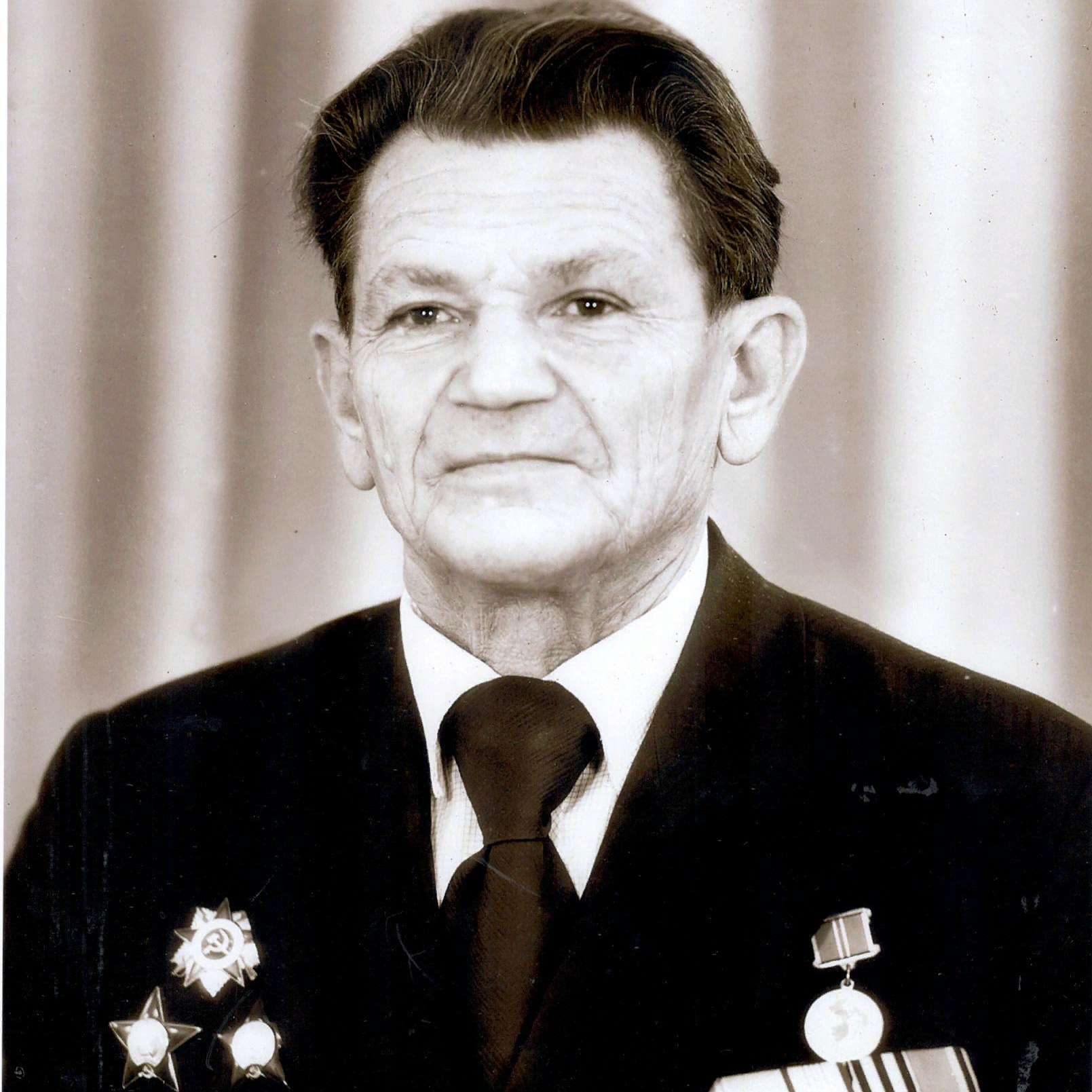 СеменовВалентин Федорович21.06.1924-21.09.2009